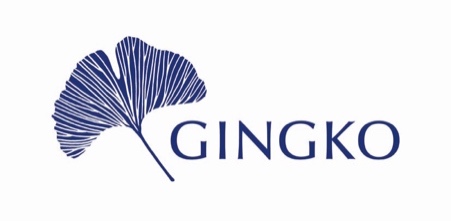 Gingko Fellowship Application FormFull name:Email address:University or institutional affiliation:Summary of most recent academic qualification, including current studies:Abstract of research interest (max. 500 words):Plans for next five years:
Experience with interfaith dialogue initiatives to date (if any):Why do you feel that participation in the Gingko Fellowship Programme will benefit your research, and deepen your awareness and understanding?How do you feel that your participation in the Gingko Fellowship Programme will help deepen the other participants awareness and understanding?Is there anything else you would like to tell us?Please also attach your CV and send the completed application to barbara@gingko.org.uk